18 – 24 марта – Неделя профилактики инфекционных заболеваний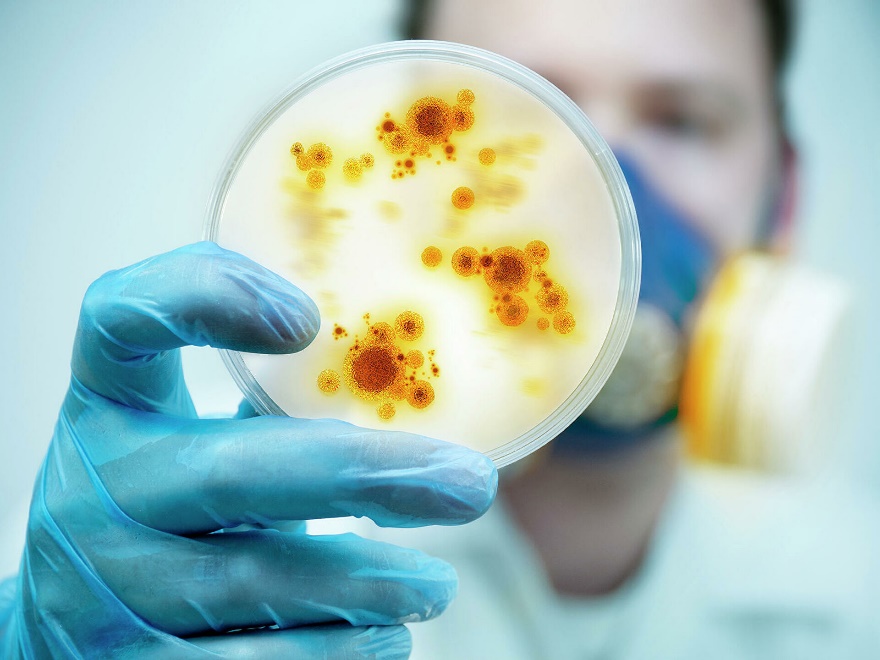 Инфекционные болезни — это группа заболеваний, которые вызываются проникновением в организм болезнетворных (патогенных) микроорганизмов. Чтобы патогенный микроб, попавший в организм, мог вызвать инфекционные болезни, он должен быть способен преодолевать сопротивляемость человеческого организма и оказывать на него токсическое действие. Место проникновения микроорганизмов в организм называют входными воротами инфекции. Для каждого вида заболевания имеются свои входные ворота, так, например, холерный вибрион проникает в организм через рот и не способен проникать через кожу.Инфекционные заболевания человека, в зависимости от механизма передачи и места преимущественной локализации процесса делятся на следующие группы:кишечные (холера, дизентерия, сальмонеллёз)дыхательных путей (грипп, туберкулёз, дифтерия, корь, ветряная оспа)«кровяные» (малярия, ВИЧ-инфекция)наружных покровов (сибирская язва, столбняк)с множественными путями передачи (энтеровирусная инфекция)Профилактические меры:повышение сопротивляемости организма гигиеной и физкультуройпроведение профилактических прививоккарантинные мероприятиядезинсекция: уничтожение насекомых - потенциальных носителей инфекции (комаров, вшей)излечение источника инфекции.